Online Supplementary Material 3 – Forest plots for incidence of patients with cognitive decline per time point per cognitive constructWhole-brain radiotherapyShort-term follow-upLearning and memory [28,35,39,40]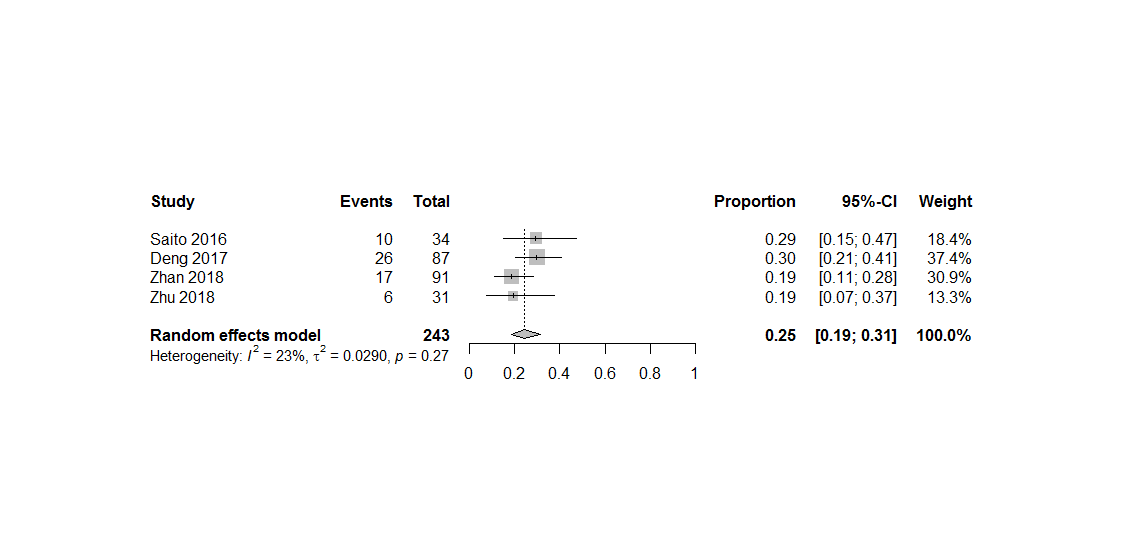 Executive function [35,40]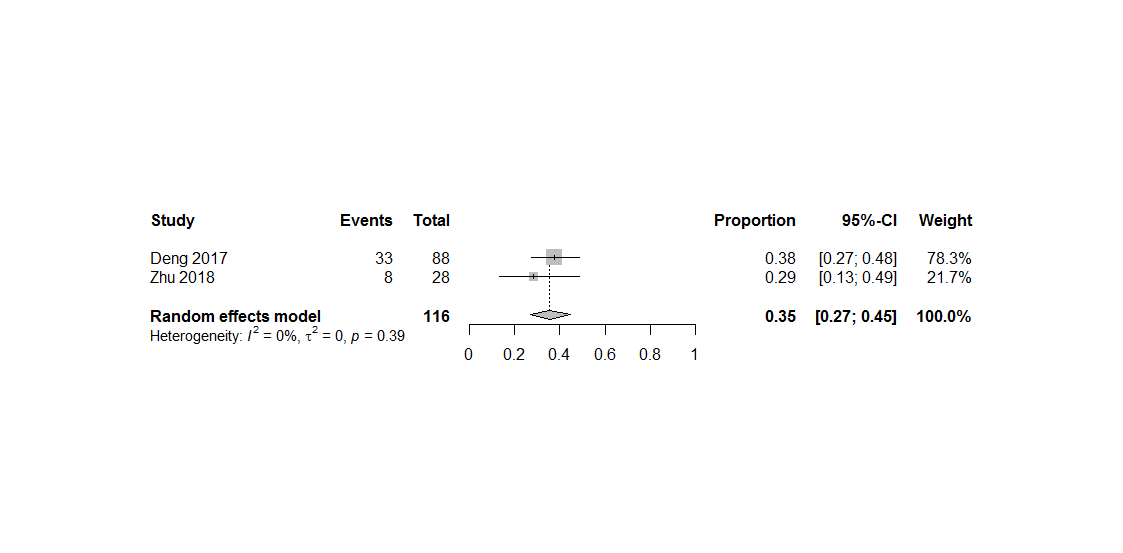 Verbal fluency [35,40]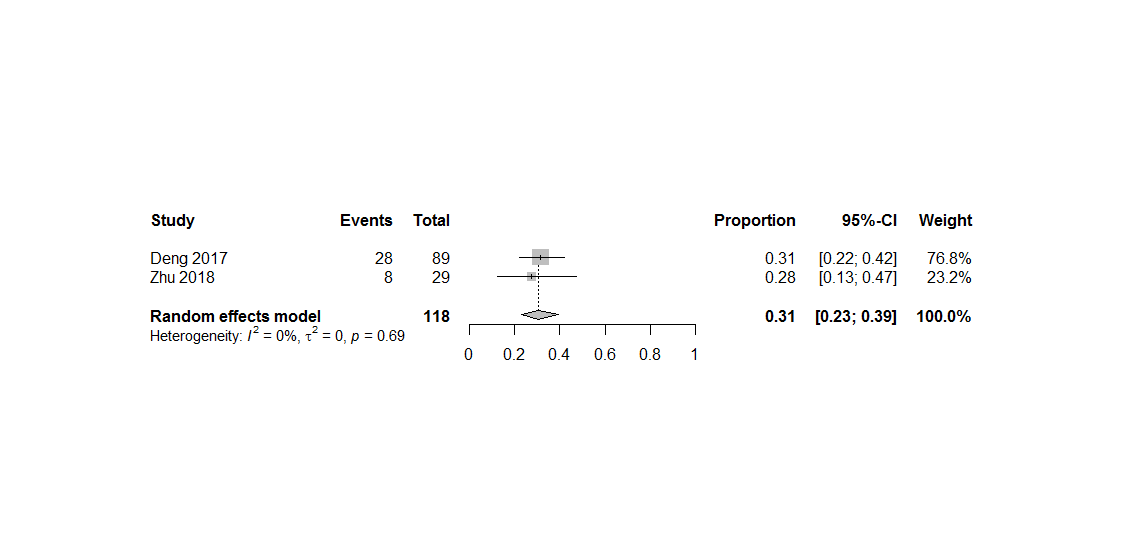 Information processing speed [35]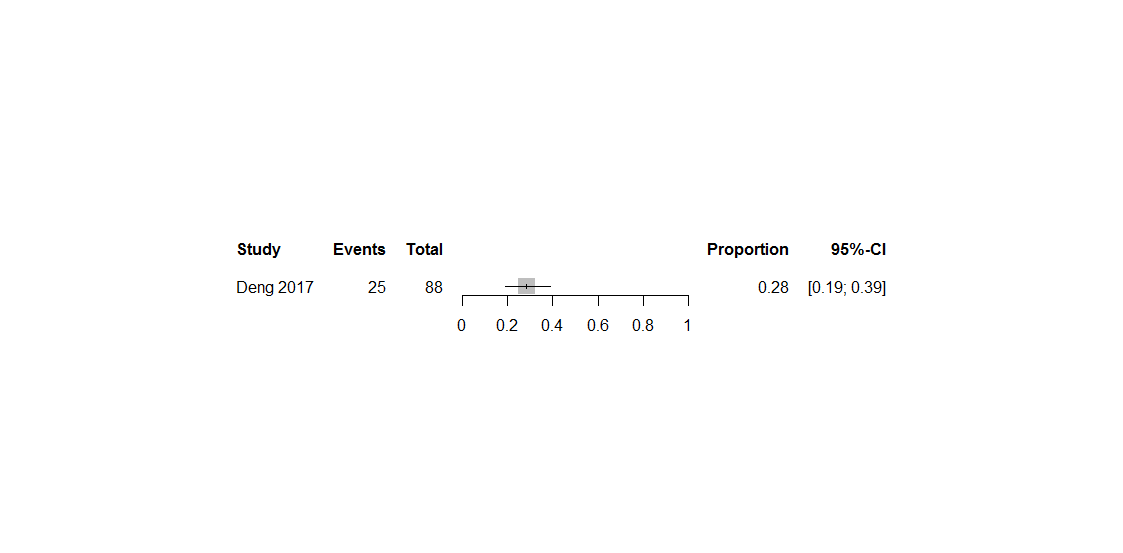 Mid-term follow-upLearning and memory [28,35,39,40]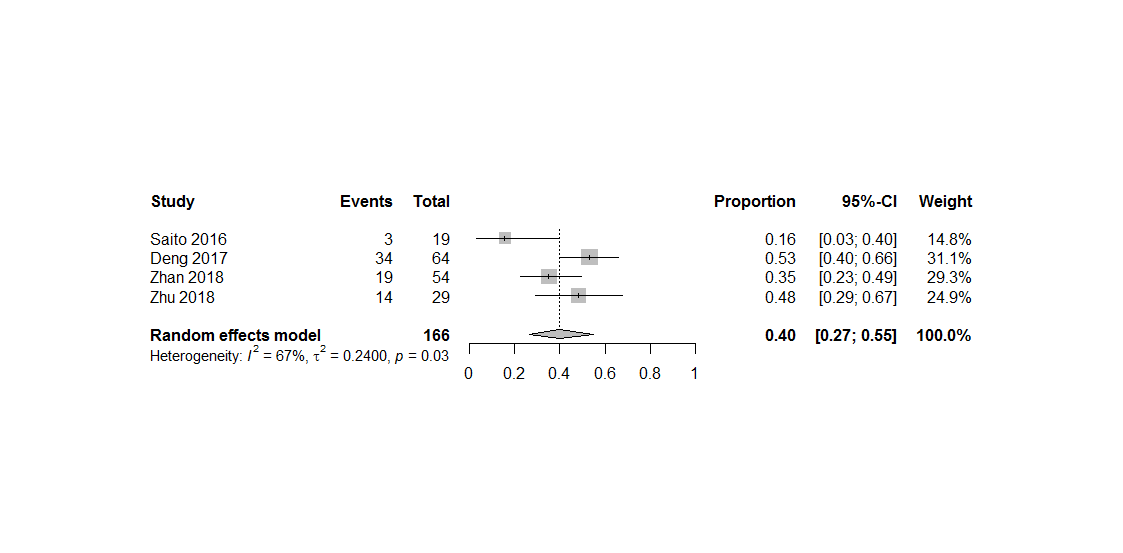 Executive function [35,40]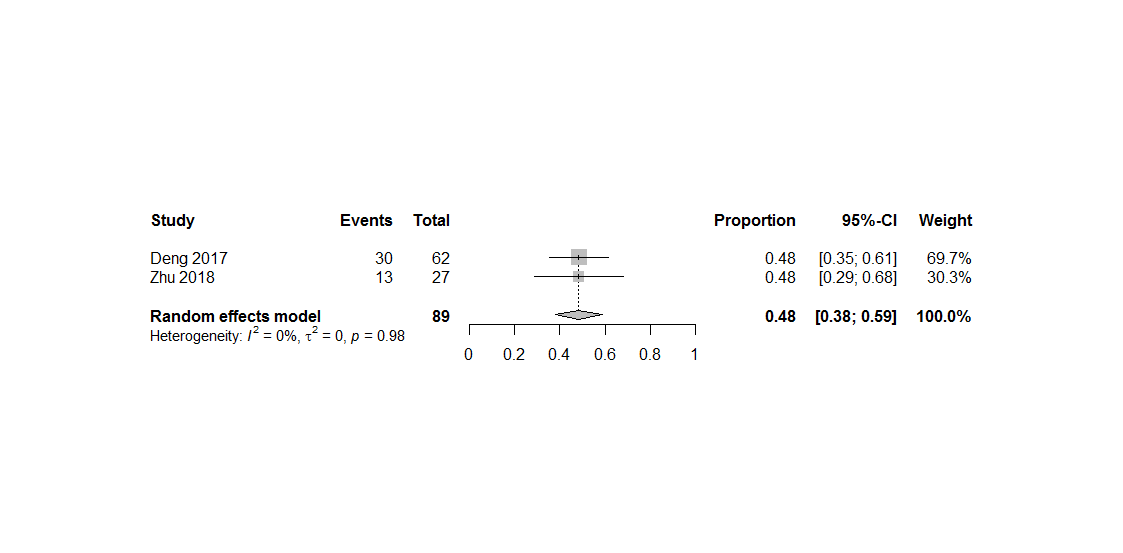 Verbal fluency [35,40]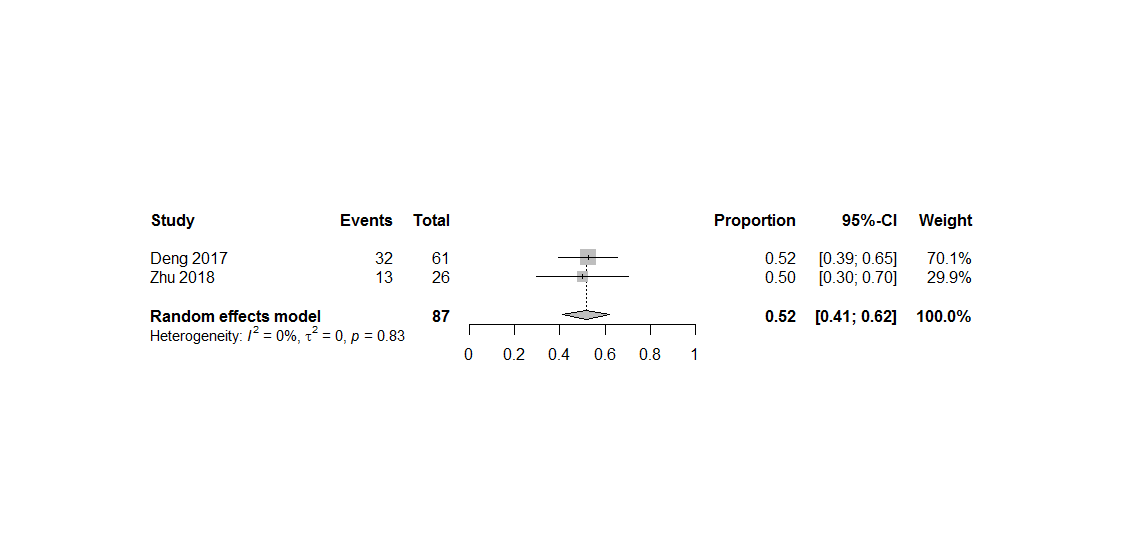 Information processing speed  [35]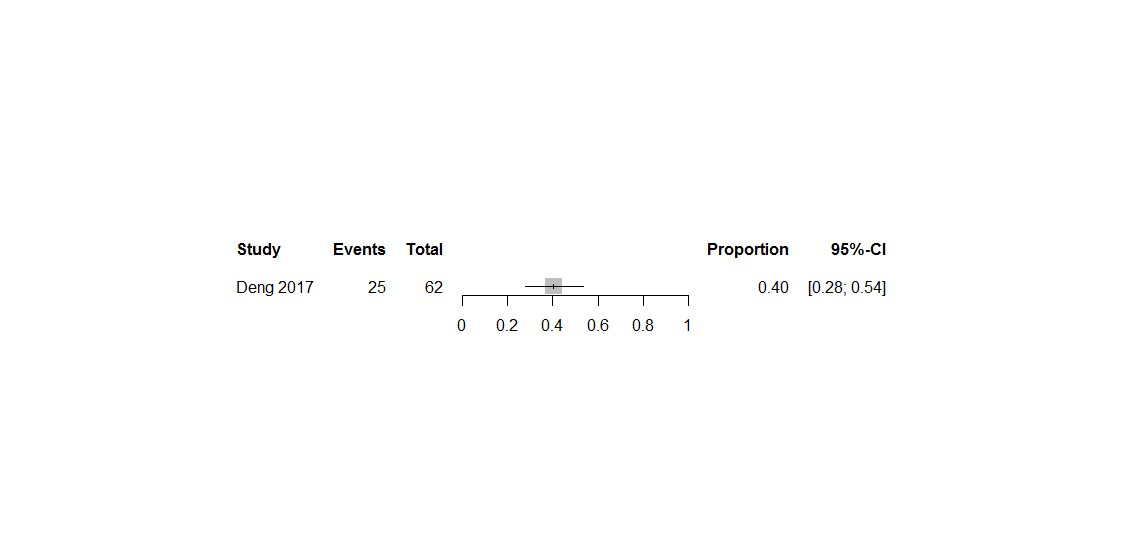 Long-term follow-up Learning and memory [40]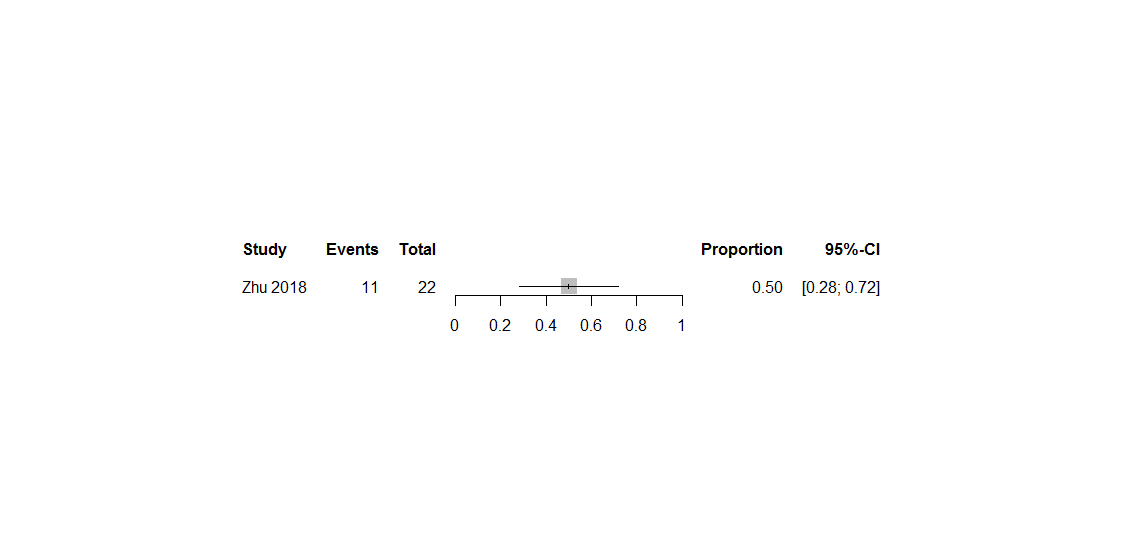 Executive function [40]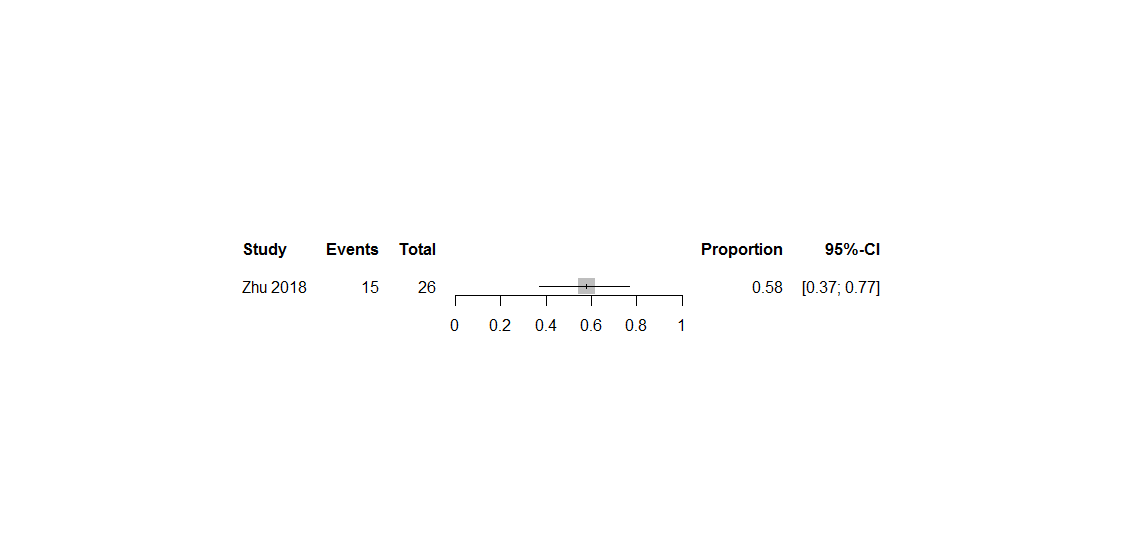 Verbal fluency [40]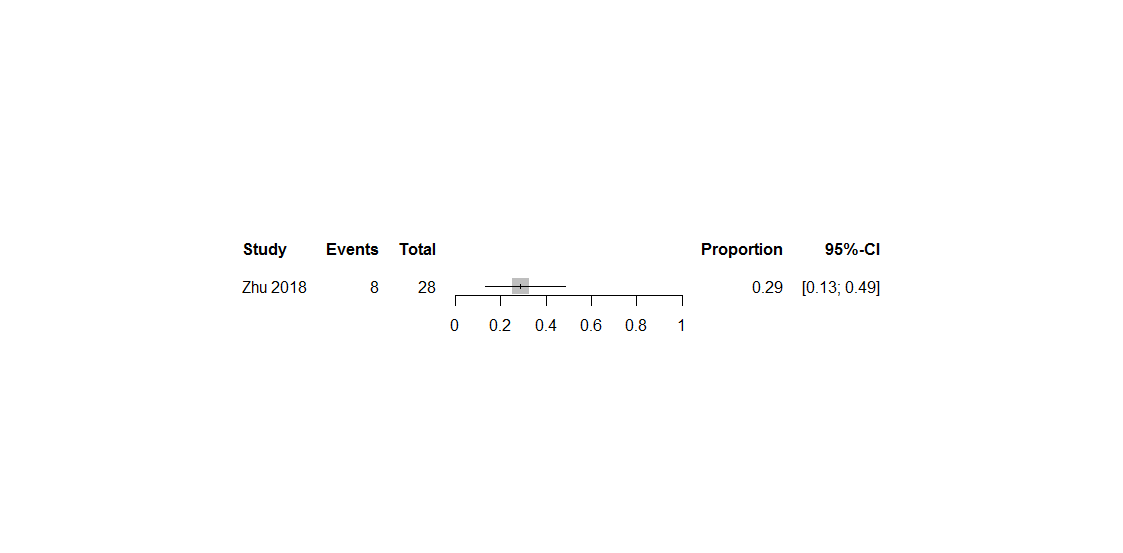 Stereotactic radiosurgeryShort-term follow-upLearning and memory [29–32,42]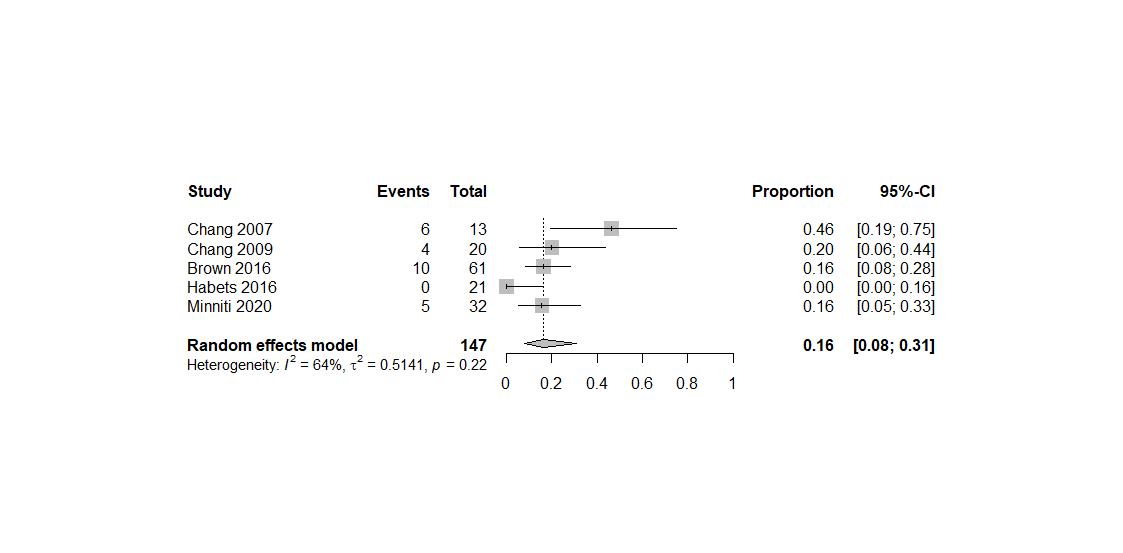 Executive function [29,30,32]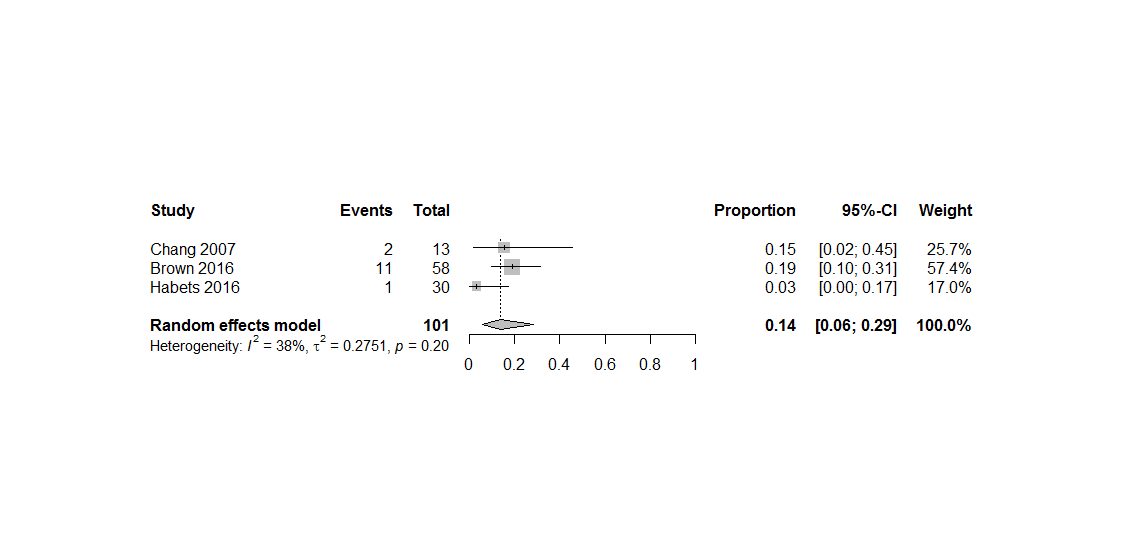 Verbal fluency [29,32]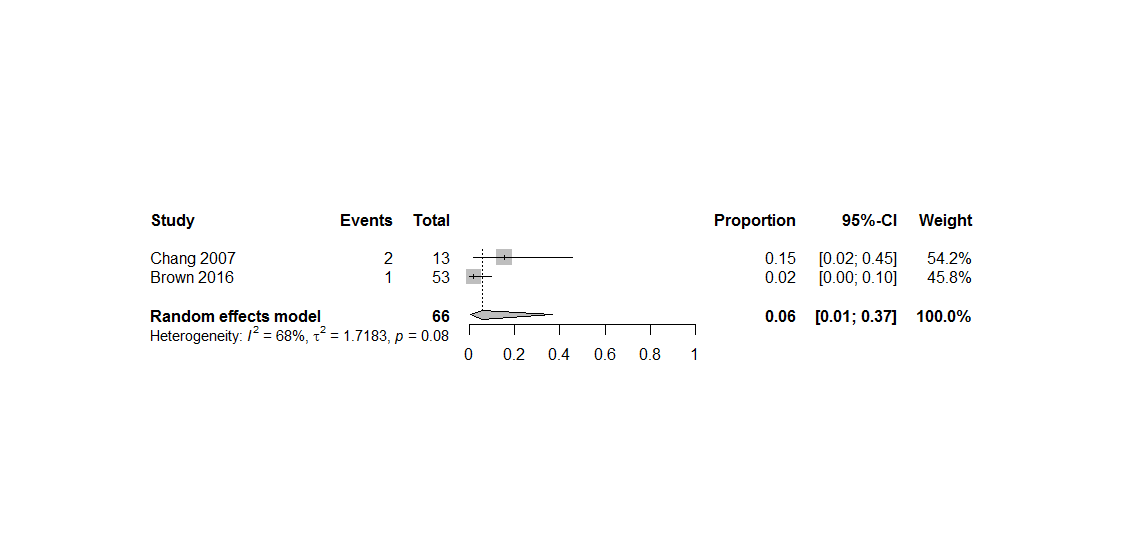 Information processing speed  [29,30,32]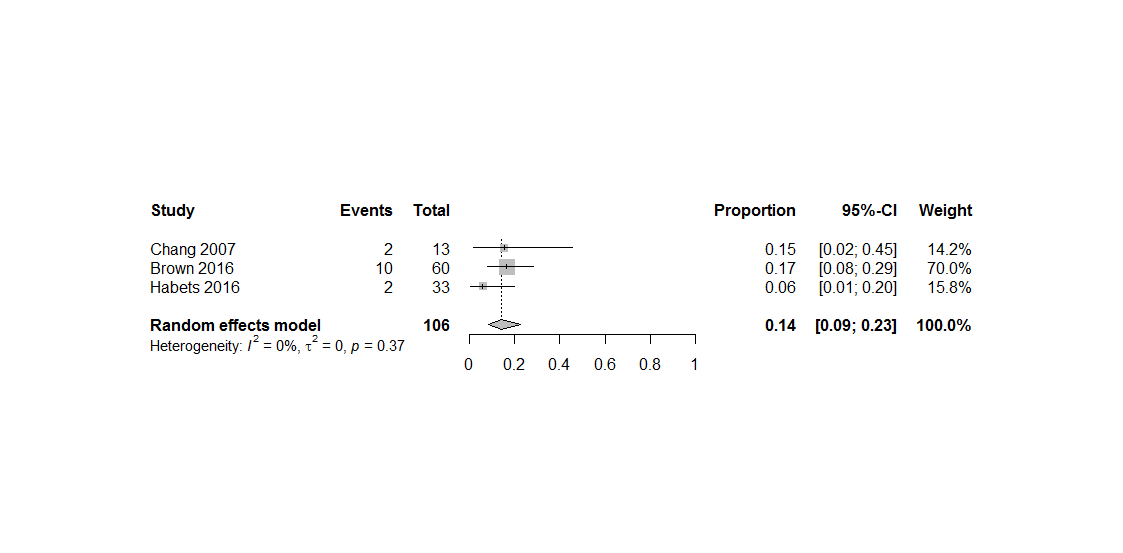 Fine motor coordination [29,32]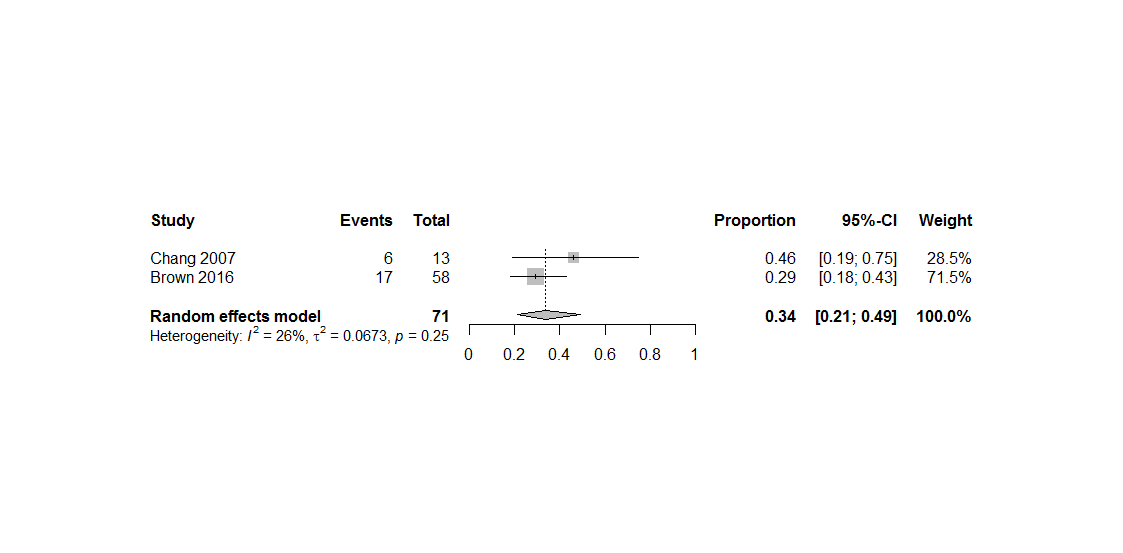 Attention [29,30]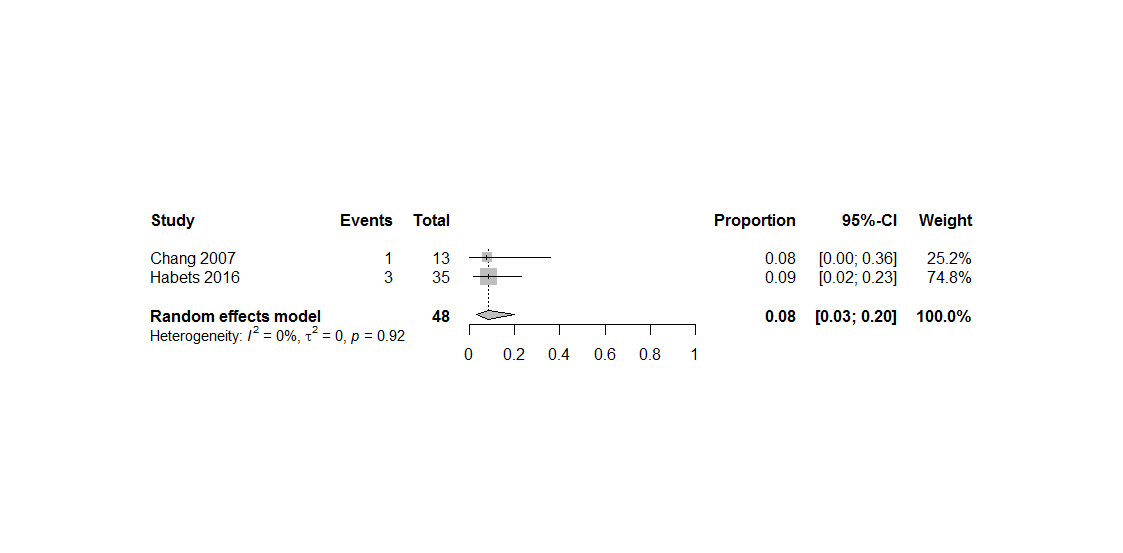 Visual memory and visuoconstruction [30]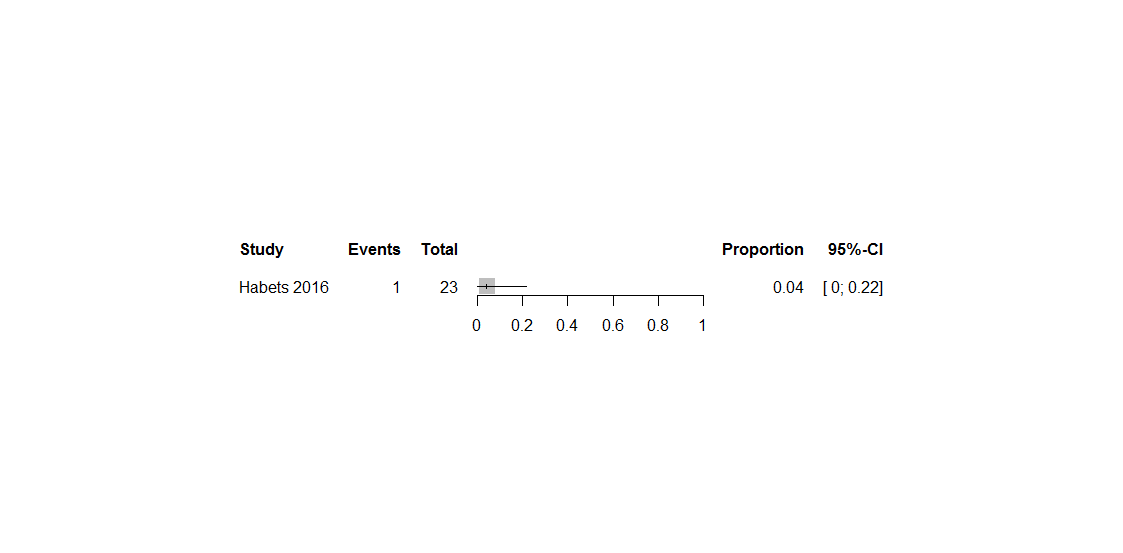 Mid-term follow-upLearning and memory [29,30,32,42]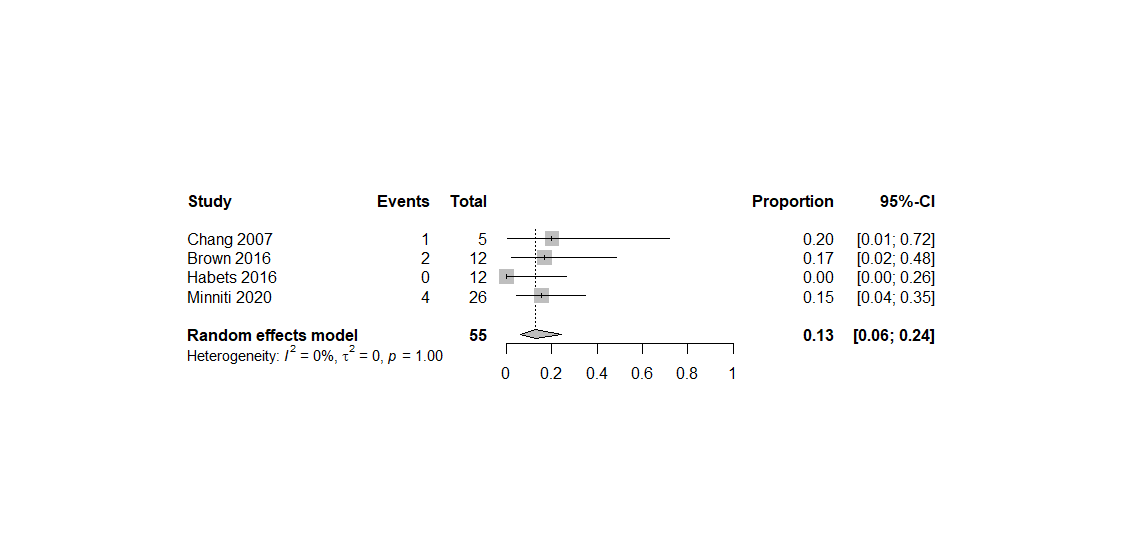 Executive function [29,30,32]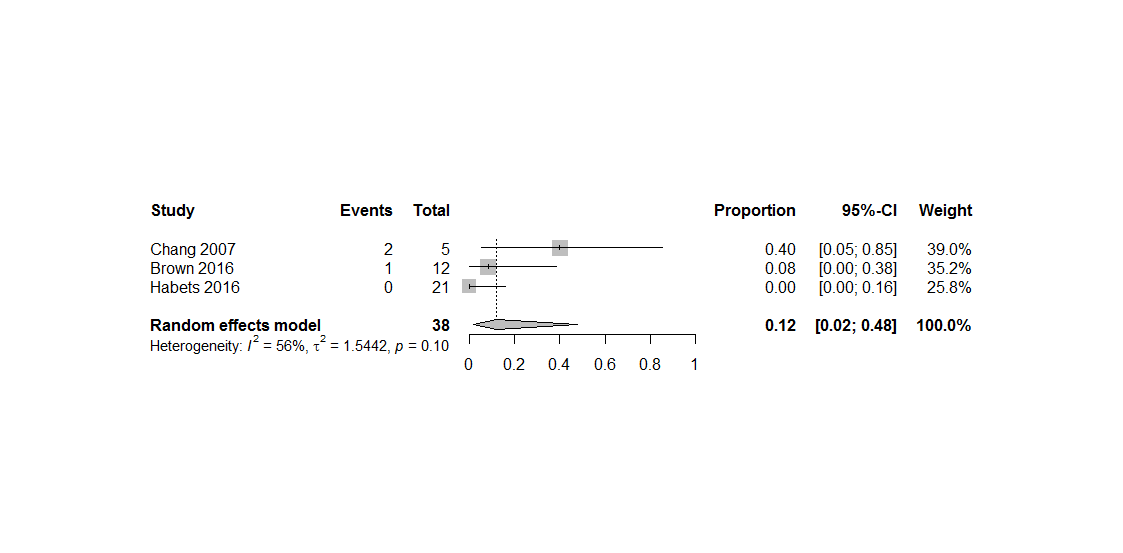 Verbal fluency [32]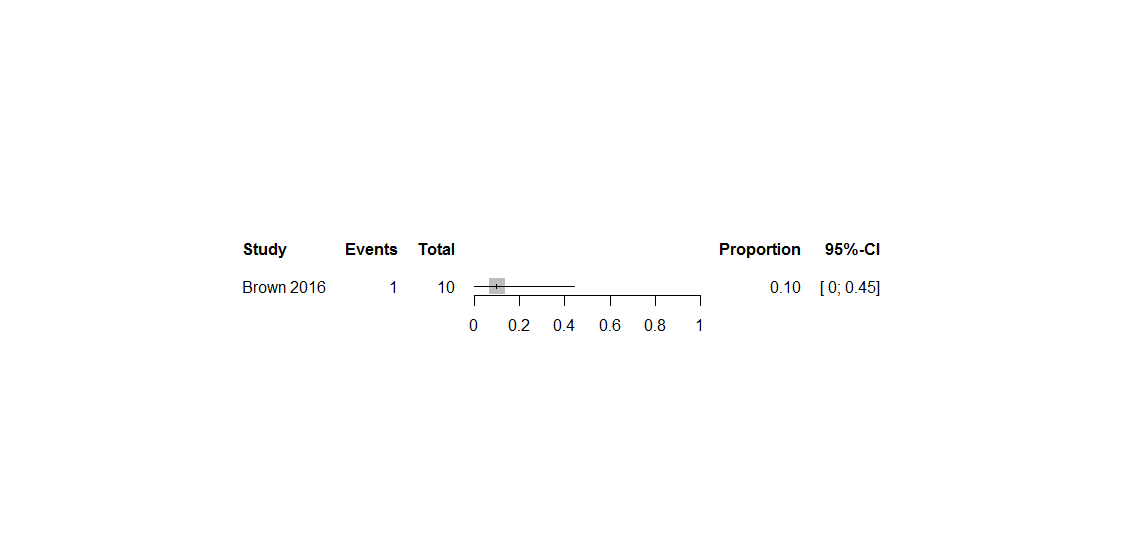 Information processing speed [30,32]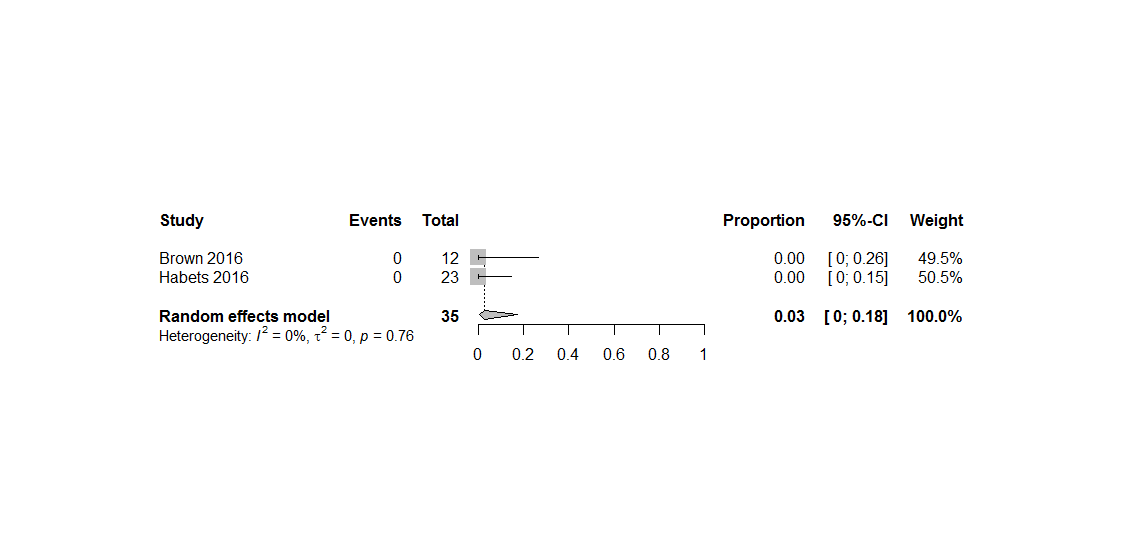 Fine motor coordination [29,32]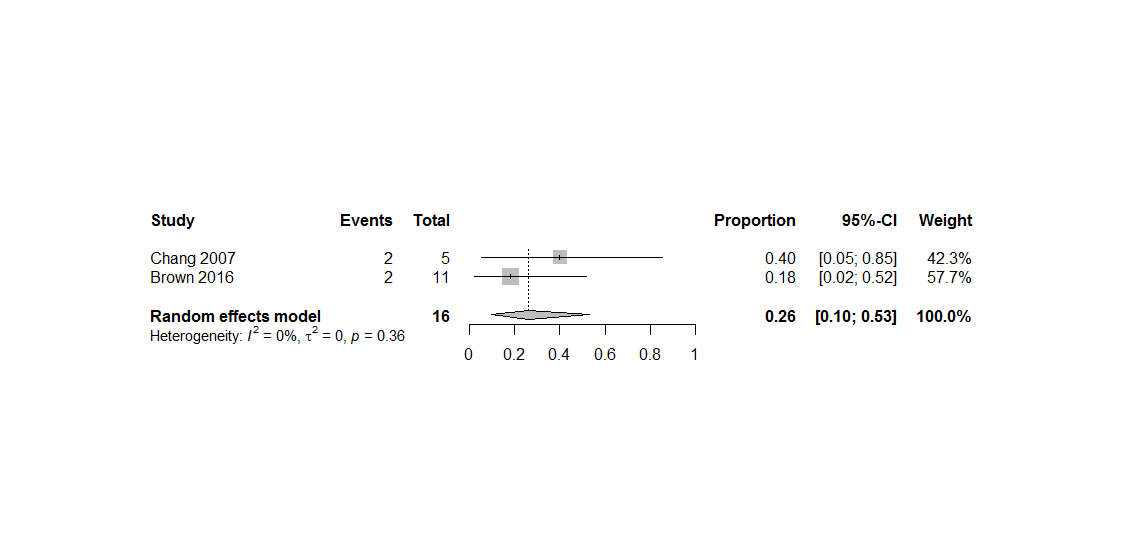 Attention [30]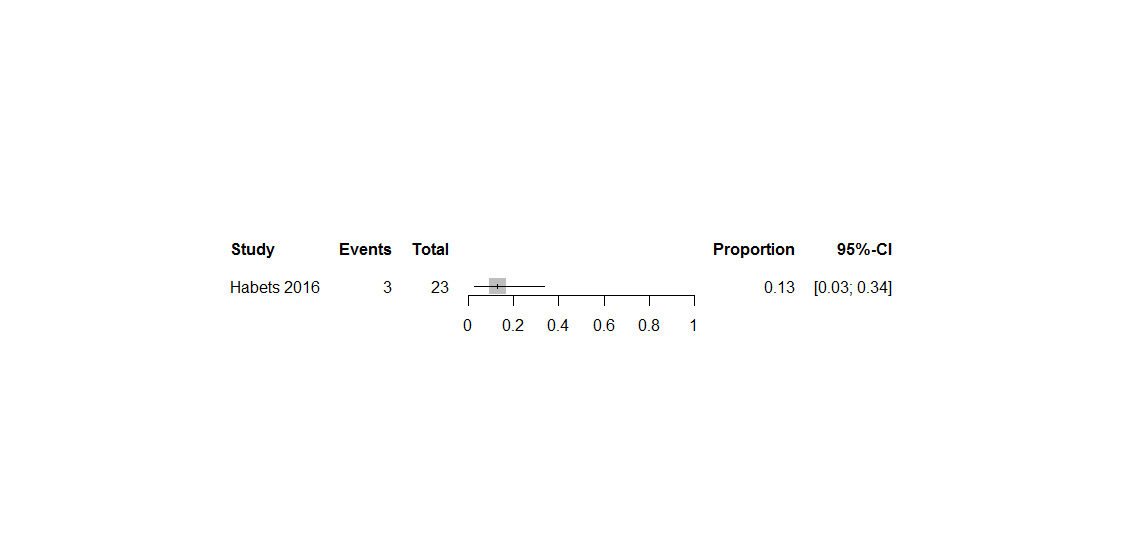 Visual memory and visuoconstruction [30]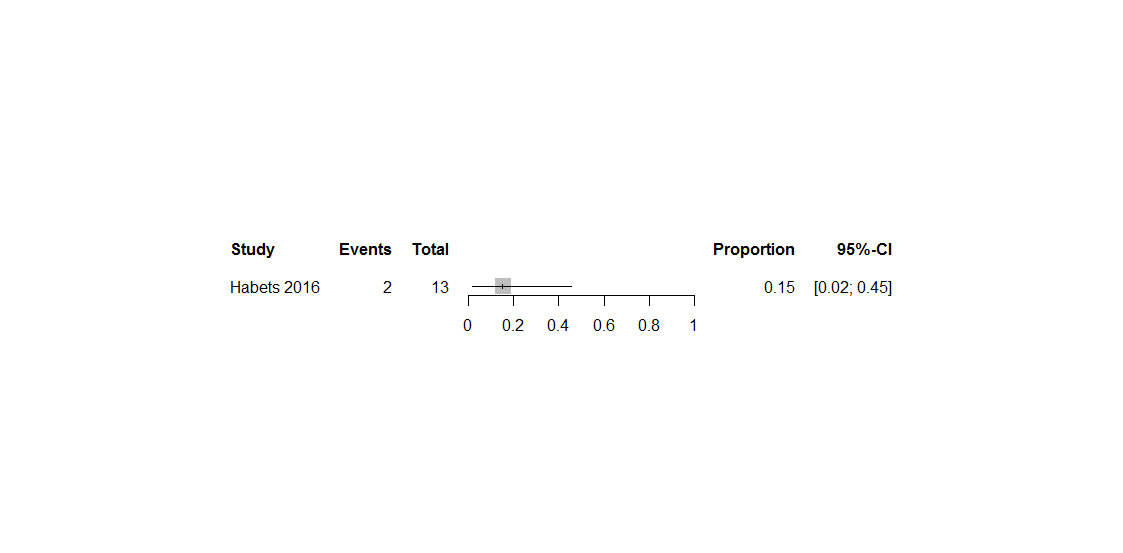 Long-term follow-up Learning and memory [32,42]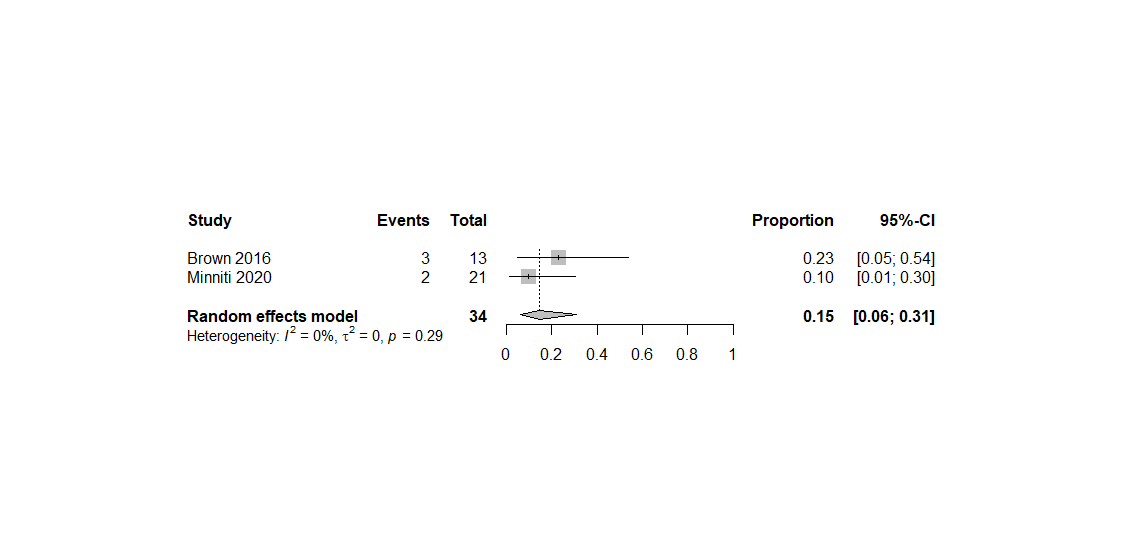 Executive function [32]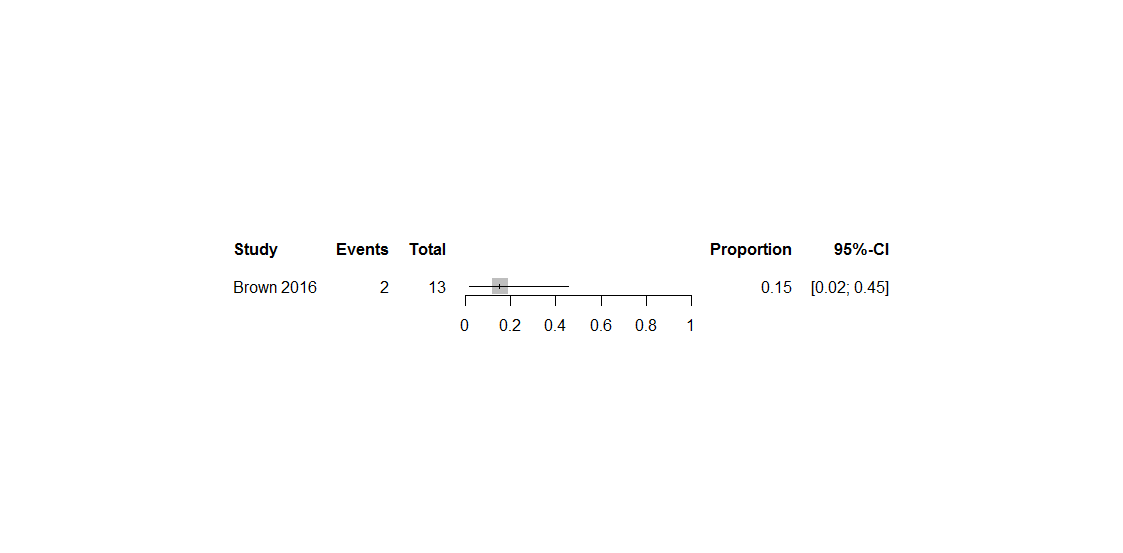 Verbal fluency [32]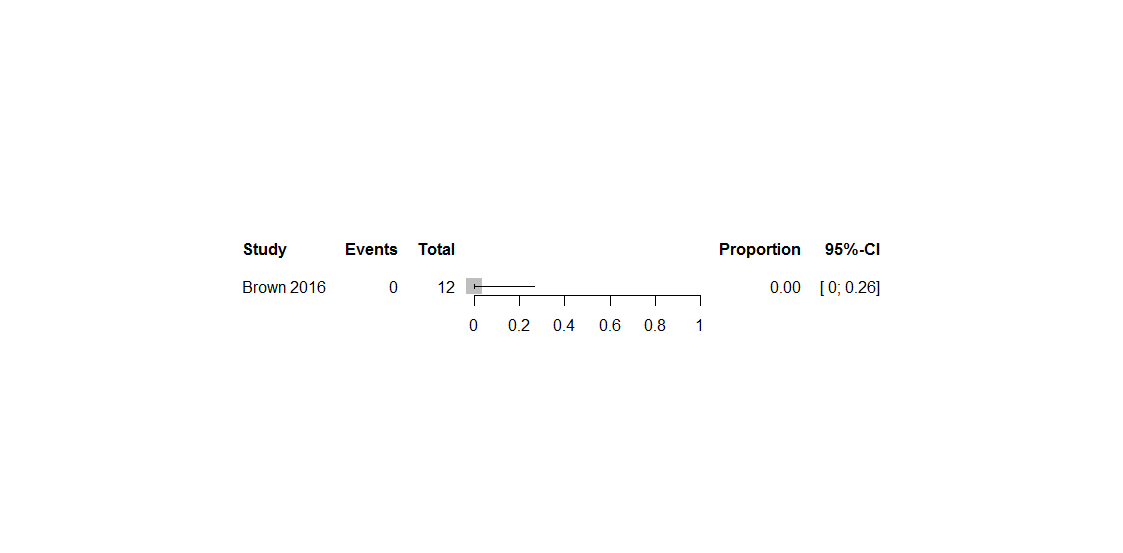 Information processing speed [32]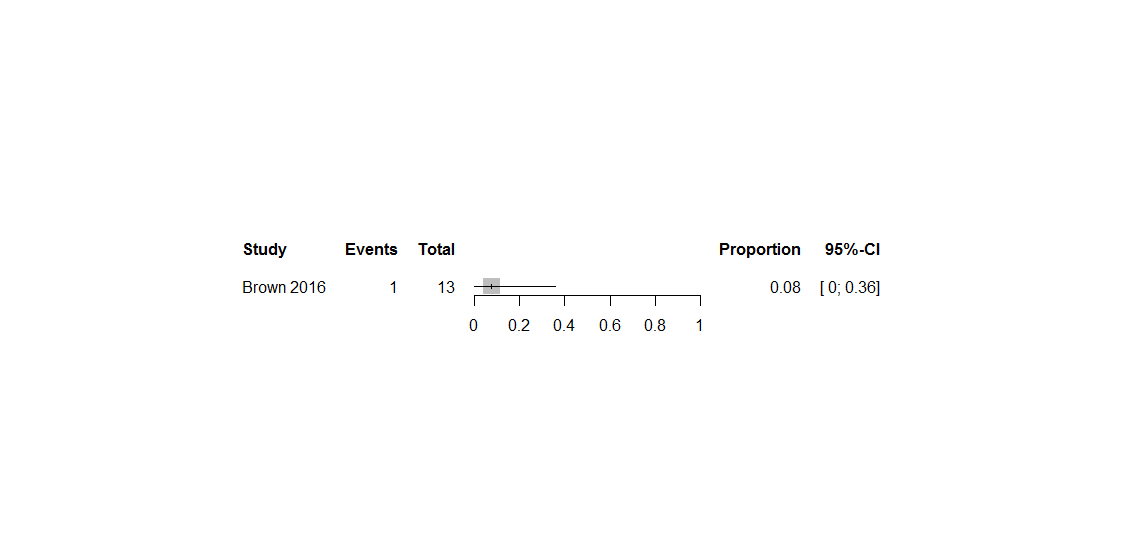 Fine motor coordination [32]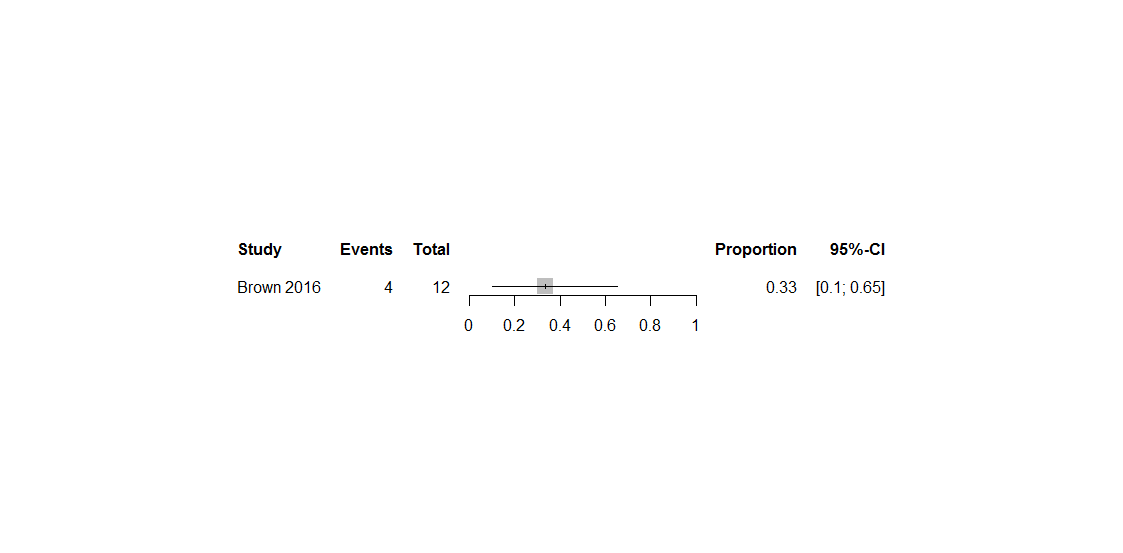 